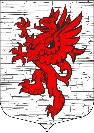 Местная администрациямуниципального образования Лопухинское сельское поселениемуниципального образования Ломоносовского муниципального районаЛенинградской областиПОСТАНОВЛЕНИЕ02.02.2024 года                                                           			№  15В соответствии с абзацем четвертым пункта 3.2 статьи 160.1 Бюджетного кодекса Российской Федерации, администрация сельского поселенияПОСТАНОВЛЯЕТ:          1. Внести изменения в Приложение к постановлению Местной администрации муниципального образования Лопухинское   сельское   поселение муниципального образования Ломоносовского муниципального района Ленинградской области от 27.12.2021г №186 «Об утверждении Перечня главных администраторов доходов бюджета муниципального образования Лопухинское сельское поселение муниципального образования Ломоносовского муниципального района Ленинградской области» с изменениями, внесенными постановлениями Местной администрацией муниципального образования Лопухинское сельское поселение муниципального образования Ломоносовского муниципального района Ленинградской области от 10.02.2022г №27, от 27.03.2023г №50, от 28.06.2023г №100 следующие изменения:Дополнить Перечень главных администраторов доходов бюджета муниципального образования Лопухинское сельское поселение муниципального образования Ломоносовского муниципального района Ленинградской области кодами бюджетной классификации Российской Федерации: Настоящее постановление разместить на официальном сайте администрации Лопухинского сельского поселения.Контроль исполнения настоящего постановления оставляю за собой.Глава администрации Лопухинского сельского поселения                                            Е. Н. АбакумовО внесение изменений в постановление Местной Администрации муниципального образования Лопухинское сельское поселение муниципального образования Ломоносовского муниципального районаЛенинградской области от 16.12.2021г №186 «Об утверждении Перечня главных администраторов доходов бюджета муниципального образования Лопухинское сельское поселение муниципального образования Ломоносовского муниципального района Ленинградской области»Код бюджетной классификации Российской ФедерацииКод бюджетной классификации Российской ФедерацииНаименование главного администратора доходов бюджета муниципального образования Лопухинское сельское поселение муниципального образованияЛомоносовского муниципального района Ленинградской области/ наименование кода вида (подвида) доходов бюджетаГлавного админист-ратора доходовВида (подвида) доходов бюджетаНаименование главного администратора доходов бюджета муниципального образования Лопухинское сельское поселение муниципального образованияЛомоносовского муниципального района Ленинградской области/ наименование кода вида (подвида) доходов бюджета9091 16 10032 10 0000 140Прочее возмещение ущерба, причиненного муниципальному имуществу сельского поселения (за исключением имущества, закрепленного за муниципальными бюджетными (автономными) учреждениями, унитарными предприятиями)9091 16 10061 10 0000 140Платежи в целях возмещения убытков, причиненных уклонением от заключения с муниципальным органом сельского поселения (муниципальным казенным учреждением) муниципального контракта (за исключением муниципального контракта, финансируемого за счет средств муниципального дорожного фонда)